UPAYA MENINGKATKAN KETERAMPILAN MELAKUKAN GERAKAN SHALAT MELALUI MODEL PEMBELAJARAN PICTURE AND PICTURE KELAS II DI MI AL-HIKMAH 7 ULU KECAMATAN SEBERANG ULU I PALEMBANG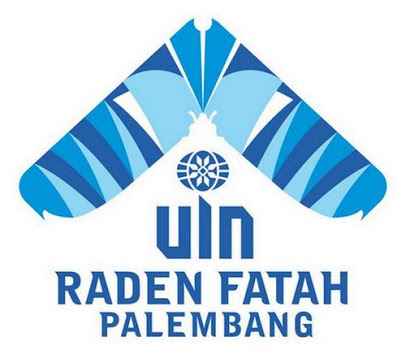 Skripsi Sarjana S1Diajukan Untuk Memenuhi Salah Satu Syarat guna MemperolehGelar Sarjana Pendidikan Islam (S.Pd.I) Program Studi Pendidikan Guru Madrasah Ibtidaiyah (PGMI) Melalui KualifikasiOLEH :MARYANINIM    : 12 04 013FAKULTAS TARBIYAH DAN KEGURUANUNIVERSITAS ISLAM NEGERI (UIN)RADEN FATAH PALEMBANG2015